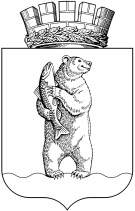 Администрациягородского округа АнадырьПОСТАНОВЛЕНИЕОт 27.10.2020                                                                                                               № 725В соответствии с Жилищным кодексом Российской Федерации, Федеральным законом от 6 октября 2003 года № 131-ФЗ «Об общих принципах организации местного самоуправления в Российской Федерации», Законом Чукотского автономного округа от 21 октября 2013 года № 108-ОЗ «Об организации проведения капитального ремонта общего имущества в многоквартирных домах, расположенных на территории Чукотского автономного округа», Постановлением Правительства Чукотского автономного округа от 25 ноября 2014 года № 555 «Об утверждении региональной программы «Капитальный ремонт общего имущества в многоквартирных домах, расположенных на территории Чукотского автономного округа на 2014-2043 годы», Постановлением Правительства Чукотского автономного округа от 30.06.2014 № 309 (ред. от 24.11.2014) "Об утверждении Порядка проведения мониторинга технического состояния многоквартирных домов, расположенных на территории Чукотского автономного округа", руководствуясь Уставом городского округа Анадырь,ПОСТАНОВЛЯЮ:1. Перенести сроки проведения капитального ремонта общего имущества многоквартирных домов в городском округе Анадырь, согласно приложению к настоящему постановлению.	2. Настоящее постановление разместить на официальном сайте информационно-правовом ресурсе городского округа Анадырь – WWW.NOVOMARIINSK.RU, а так же в газете Крайний Север.3. Контроль за исполнением настоящего постановления возложить на первого заместителя Главы Администрации городского округа Анадырь Администрации городского округа Анадырь Спицына С.Б.Глава Администрации                                                                                  Л.А. Николаевк Постановлению Администрациигородского округа Анадырьот 27.10.2020 № 725 ПЕРЕЧЕНЬмногоквартирных домов городского округа Анадырь требующих переноса сроков капитального ремонта общего имущества в рамках региональной программы «Капитальный ремонт общего имущества в многоквартирных домах, расположенных на территории Чукотского автономного округа на 2014-2043 годы»О переносе сроков капитального ремонта в многоквартирных домах городского округа Анадырь№ п/пАдрес МКДПериод капитального ремонтаПеренос капитального ремонта наВид работ1.ГО Анадырь, ул. Беринга, д. 102026-2028 года2020-2022 годакровля2.ГО Анадырь, ул. Ленина, д. 592017-2019 года2020-2022 годаводоотведение3.ГО Анадырь, ул. Ленина, д. 612017-2019 года2020-2022 годаводоотведение4.ГО Анадырь, ул. Ленина, д. 102032-2034 года2020-2022 годафасад5.ГО Анадырь, ул. Ленина, д. 122029-2031 года2020-2022 годафасад6.ГО Анадырь, ул. Ленина, д. 142032-2034 года2020-2022 годафасад7.ГО Анадырь, ул. Ленина, д. 352023-2025 года2020-2022годафасад8.ГО Анадырь ул. Ленина, д. 36а2023-2025 года2020-2022 годафасад9.ГО Анадырь, ул. Партизанская, д. 72020-2022 года2023-2025 годатеплоснабжение, электроснабжение10.ГО Анадырь, ул. Колхозная, д. 232020-2022 года2023-2025 годаГВС, водоотведение, теплоснабжение, электроснабжение11.ГО Анадырь, ул. Ленина д. 332023-2025 года2026-2028 годакровля